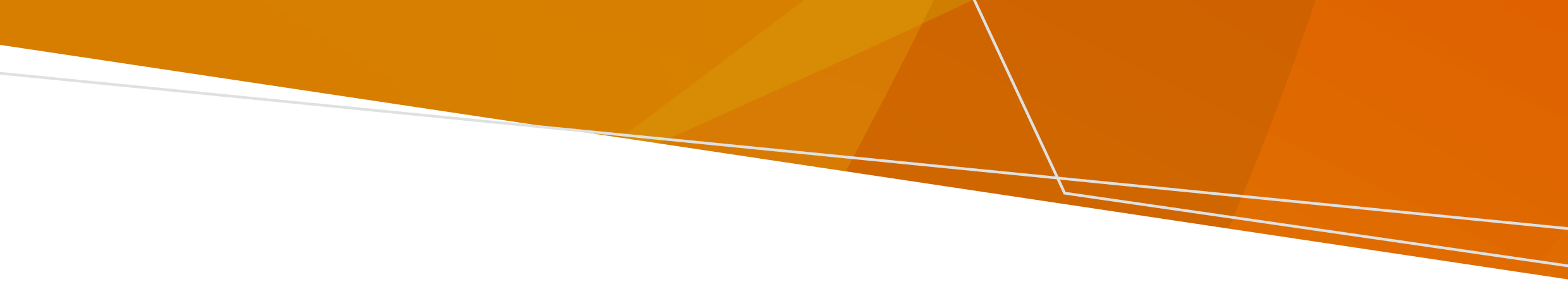 Në thök abor wälë deŋdït thiek, ka dhiëër aye dït ku thiëikï piny në puul ë pïïu cë döŋpiny/cöppiny ic. Dhiëër alëu bïk tuɛnytuɛny muk ku thiëikï piny në kɛ̈c ye kek yïn kaac. Kuer piath tënë gël tuɛnytuɛny ee dhiëër bɛ̈i/luaŋ ee lɔn ba kɛ̈ɛ̈c dhiëër gɛ̈lwei!Tuɛnytuɛny ee dhiëër luaŋ thïn Victoria anɔŋ ic käm Ross River virus, Barmah Forest Virus, Murray Valley Encephalitis (MVE) ku Japanese encephalitis (JE) virus. Käm ë JE ku MVE viruses alëu juänrac looi ku thuɔu thïn tënë kɔc kɔ̈k. Wäl JE ee tɔ̈thin abɛc-acïn-wëu ye cäk tënë kɔc kɔ̈k, thiëc kënë akïm-GP tënayïn abëgam. Thön/Wël juëc alɔŋ wäl JEV alëu bë yök .Tiit rot alɔŋ kɛ̈ɛ̈c dhiëër! Kum rot. Cieŋ alanh bäär kök, lääu-ic, alanh naŋ kïït-piɔlic. Looi wäl ë käm gëlwei wɛ̈n nɔŋic picaridin tedä ke DEET.Duk nhom määr ë mïth - ye gäk/cool kë yï tïŋ/ciɛɛth kana de wäl käm gël. Në mïthor kɔ̈ɔ̈th, kuɔthë tedä ke cuɔthë wäl ë käm gël në alɛ̈thken kɔ̈ɔ̈th kë cie dɛ̈lden. Duk tɛc në cin ke mïth iic tedä ke mïth kor.Duk la aɣer naa cɛ/ca dhiëër kiith tïŋ aɣeer, kuthuth thëëi ku ariɛl, wɛ̈n yen kaamdït cäm/kɛ̈ɛ̈c dhiëër.Nin alaaŋ dhiëër yic naa ciëŋë aɣeer/bic ku yïn ciën wäl dhiëër/käm gël yïn.Lui wäl luaŋ, wäldhiëër, tedä ke wäl-käm kuɔɔth tënë wek nyuc kecë nhïïm maat thïn tedä ke ciɛ̈m.Të wɛ̈n naŋ yic pïïu cäp, naak/waan tänë ku rëërë alɔŋthïn naa lëu en rot.Ɣöt lɔ̈ɔ̈m Nyai pïïu ku käŋ ye dhiëër ke dhiëëth thïn naŋic jadeel, cök thurumbiil, puölrec, Kɛ̈ɛ̈c dït pïïu ɣɔ̈ɔ̈r thok ku töny cï tim copë thïn. Käŋ pïïu në ɣöt lɔ̈ɔ̈m alëu bïke wöl iic në të cït yicë tök në wik/läät ic. Thiök/kum aluït/awër nyïïn, athïïn, aluïthi, ku ɣän ke luɛ̈ŋ thïn kɔ̈k në wäl ëkäm gël.Nyai anyuɔn tedä ke tim cï cil thïn lelic ku ɣän thuuthic. Nyai puöl ë pïïu në ɣööt iicku ke kɔ̈ɔ̈th. Tïŋ/ciaathë käŋ pïïu ee lui apiɛth ku waar käŋ cë nyïn riäk. Tëno bïnë kuɔny yök thïn Yïn naa nɔŋ adiɛɛr pial, tïŋ GP-du, tedä ke yuöpë Akïmmuk-Tɔ̈u-Në Luɔɔi ic në 1300 60 60 24 ic. Në lɔŋde kë cë tuöl/rot tɛɛm ic, yuöpë 000. Tënë kuɔnydɛ̈t, ɣɛɛt tënë akutnhom payamdu. Kuba ë warɛŋ cï gät bic kënë yök/lööm në kuer ë rot yök, imel pph.communications@health.vic.gov.au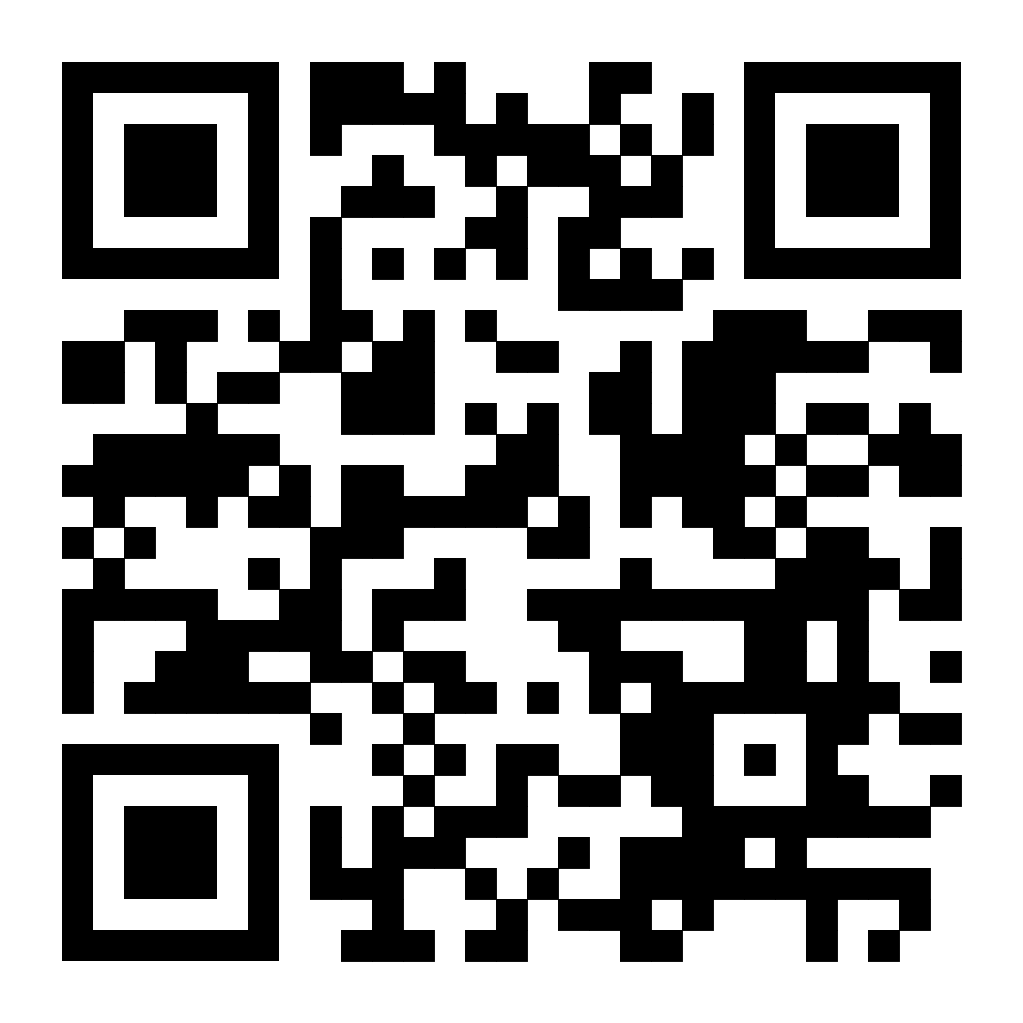 Aboor ku tuɛnytuɛny ee dhiëër luaŋ (bɛ̈i)Thön/Wël alɔŋ të cït të yennë tuɛnytuɛny ee dhiëër bɛ̈ɛ̈i gël thïn në thök abor tedä ke deŋdït thiek. Dinka | ThuɔŋjäŋOFFICIAL